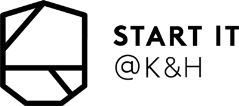 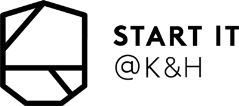 ELTE INNOVATÍV HALLGATÓI ÖTLETPÁLYÁZAT 2023 PÁLYÁZATI ÚTMUTATÓ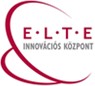 A PÁLYÁZATI DOKUMENTÁCIÓ FELÉPÍTÉSESzöveges témakidolgozás:Fedlap/előlap, amin szerepeljenek az alábbi adatok:A pályázat címeA pályázatot benyújtók adatai (csapatok esetében az egyéni adatok minden tagra/társpályázóra vonatkozóan, külön-külön feltüntetve): a nevező(k) neve, Neptun-kódja, felsőoktatási intézmény neve, a kar és a szak neve, évfolyam és képzési forma (alapképzés/mesterképzés/doktori) megnevezése, tanulmányok kezdete és várható befejezése; nevező(k) e-mail címe és telefonszámaVezetői összefoglalóProjektötlet, tevékenység bemutatásaÖtlet/termék/szolgáltatás általános bemutatásaA probléma bemutatásaÖtlet, termék/szolgáltatás rövid bemutatásaAlkalmazott/alkalmazandó technológia és K+F / innováció bemutatásaEddigi fejlesztési lépések / elért eredményekPiacelemzésAktuális és várható trendekKeresleti oldal, potenciális ügyfél szegmensek (ügyfelek) bemutatása, piac méreteAzonosított versenytársak, konkurens és helyettesítő termékekMiben jobb a termék/szolgáltatás az előző pontban szereplőkhöz képest?Belépési korlátok a piacra (pénzügyi, technológiai, jogszabályi)Üzleti modellKik a tipikus vevők, mi a fontos számukra? Hogyan segít ebben a termék/szolgáltatás?Üzleti modell bemutatása. >> Hogyan generál bevételt a termék / szolgáltatás?)Értékesítési stratégiaTervezett értékesítési csatornákTervezett marketing eszközökKockázatok és azok tervezett kezeléseFő erőforrásokSWOT >> kérjük az alábbi táblázat használatát:CsapatCsapattagok rövid bemutatásaTovábbi szakemberek/kulcsemberek és szerepükHiányzó szakértelem a csapaton belülMentor bemutatásaPartnerek (pl. technológiai/műszaki beszállítók,egyéb (tervezett) partnerek)2. Saját / vagy használatba vehető infrastruktúra (amennyiben releváns)Jelenlegi állapot és megcélzott jövőbeni eredményekPénzügyi terv (1. sz. Melléklet szerint, Excel formátumban) – kötelezőAdatkezelési nyilatkozat (2. sz. Melléklet szerint, tagonként aláírva és szkennelve, pdf formátumban) –kötelezőKiegészítő mellékletek (ábrák, képek, kimutatások, egyéb anyagok, pdf formátumban) – nem kötelezőFORMAI ELŐÍRÁSOKMargók: Minden oldalon 2,5 cm (felső, alsó, bal, jobb) Betűtípus/betűméret: Times New Roman,12 ptSorköz: szimpla Igazítás: sorkizártOldalszámozás: az első oldalon nincs, a többi oldalon alul, középre igazítvaA szöveges témakidolgozás javasoltan maximum 15 oldal terjedelmű lehet.A kötelező és a kiegészítő mellékletek (pénzügyi terv, nyilatkozat, ábrák, képek, kimutatások, egyéb anyagok) ezen terjedelembe nem számítanak bele.SEGÉDLET A SZAKMAI TARTALOM KIDOLGOZÁSÁHOZSzöveges témakidolgozás:A pályamunkának tartalmaznia kell ötleted részletes leírását, így szükséges magában foglalnia mindent, ami a kezdeti megértéshez és áttekintéshez szükséges. Kérjük, hogy ügyelj arra, hogy a bemutatás jól strukturált és informatív legyen. Mutasd be az innovatív ötletet, az abban rejlő lehetőségeket. Ismertesd, hogy az ötletet milyen területen és milyen módon lehetne használni. Emeld ki, az ötlet egyediségét, miben különbözik a jelenleg használt eljárásoktól, alkalmazásoktól stb. és ismertesd a projekt megvalósulásának (tervezett) időbeli kereteit.Kifejtendő témakörök és rövid magyarázatuk:Vezetői összefoglaló: Emeld ki a pályázatod 4-10 mondatos, rövid összefoglalását, amiből közvetlenül be lehet azonosítani a fejlesztést. Fejtsd ki az ötlet lényegét és derüljön ki, hogy pontosan mi az ötlet /termék, vagy szolgáltatás és az milyen innováción, újdonságon alapul. Mutasd be, hogyan szakaszolható a fejlesztés és a megvalósítást hogyan kívánod az elnyert díjazásból elindítani.Projektötlet, tevékenység bemutatása:Ötlet / termék / szolgáltatás általános bemutatása: Mutasd be mi az a jelenleg fennálló probléma, amit pályázatoddal meg szeretnél oldani. Hogyan oldod meg a leírt problémát? Írd le, hogy mi az a technikai megoldás, ami a megoldást lehetővé teszi?Mutasd be az alkalmazandó technológiát, annak innováció tartalmát és az eddigi fejlesztési lépéséket, eredményeket. Egy ábra, frappáns szemléltetés sokat segíthet a megértésben. Van esetleg már belőle prototípusod, vagy bármi bizonyíték az elv működésére?Nyilván nem lehet részletesen mindent leírni és lehet, hogy nincs minden apró részlet kidolgozva még, de az ötlet vázának, koncepciójának tisztának és érthetőnek kell lennie.Piacelemzés: Mutasd be, hogy kik a termék/szolgáltatás potenciális vevői, ők mennyien vannak, hogyan csoportosíthatóak, az egyes szegmensek mivel jellemezhetőek és nekik milyen problémájukra milyen megoldást kínál a projekt. Térképezd fel a meglévő, vagy lehetséges versenytársakat, hogy kik lehetnek azok, akik már ilyen, vagy hasonló megoldással jelentkeztek a piacon.Amennyiben van olyan versenytárs, aki a hazai piacon már jelen van, akkor tüntesd fel nagyságrendileg a cég éves árbevételét is (nemzeti cégtárban, elektronikus beszámoló portálon - http://e-beszamolo.im.gov.hu - elérhető publikus adatok).A jelentős konkurencia nagy üzletet feltételezhet, tehát akár jót is jelenthet. Mi azt szeretnénk elsősorban látni, hogy a Te projekted miért jelent többet, miért tartható jobbnak és miben innovatív. A piacra lépés pénzügyi, technológiai, jogszabályi korlátait szintén gondold át és vázold fel.Üzleti modell: Mutasd be az ötlet mögött levő üzleti értéket. Kik lesznek a vásárlóid és miért fognak az emberek a termékért fizetni? Mekkora a profit a termék értékesítésén? Van esetleg már valaki, akinek értékesítetted az ötleted bármilyen formában?Marketing és értékesítés: Hogyan fogod értékesíteni a terméket? Hogyan fogod elérni és megszólítani a vásárlóidat? Hogyan népszerűsítenéd a projekted? A saját lehetőségeidből kiindulva győzd meg az embereket, hogy képes vagy pl. az egyetemi kapcsolataidat felhasználva mérhető eredményeket elérni.Fő erőforrások: Rövid, összefoglaló jellegű SWOT elemzés. Foglald össze röviden, hogy milyen tényezők segítik, vagy épp gátolják a célok elérését?Csapat bemutatása: Hogyan áll össze a csapatod? Kik dolgoznak a projekten? Személyes alkalmasság és motiváltság bemutatása.Mutasd be, hogy a csapat - mint egy (potenciális) startup vállalkozás (leendő) tulajdonosai - milyen képességekkel, tudással, kapcsolatokkal rendelkeznek az adott területen és mennyire – és mitől - elszántak az ötlet akár nehézségek árán történő sikerre vitelében. Írd le ki milyen szerepet fog betölteni a fejlesztésben. Mutasd be a meglévő vagy leendő partnereket, az esetleges saját vagy használatba vehető infrastruktúrát, valamint, hogy egy mentor hogyan tudná a legtöbb segítséget nyújtani a számotokra a megvalósításban.Jelenlegi állapot és megcélzott jövőbeni eredmények: A jelenlegi állapot és a megcélzott jövőbeni eredmények bemutatása határidőkkel és szükséges financiális források összefoglalásával. Hol áll az ötlet vagy projekt jelenleg? Mik lesznek a következő lépések? Mennyi pénzre lenne szükséged az ötlet megvalósításához? Hogyan tudnád ezt a pénzösszeget megszerezni?a. Hogyan használnád fel a nyereményedet? Röviden írd le, hogy a következő kategóriák melyikére fordítanád: pl. beruházások, személyi/anyagi jellegű költségek, külső szakmai szolgáltatás igénybevétele, mentor, marketing és értékesítés, egyéb szolgáltatások. Emellett ennél távolabbra és más forrásokra is szükséges gondolnod, pl.: próbáld meg eladni már most 10-20 példányban). Ütemezés, határidő, mérföldkövek. Mit és mikorra szeretnél elérni.Pénzügyi terv (1. sz. melléklet szerint): 3 éves pénzügyi előrejelzés (becslés) a megvalósításról. A kalkuláció szöveges indoklása keretében kérjük, hogy foglald össze, - a bevételek és a kiadások vonatkozásában egyaránt – a számításokSegítik a célok elérésétGátolják a célok elérésétBelső tényezőkERŐSSÉGEK:GYENGESÉGEK:Külső tényezőkLEHETŐSÉGEK:VESZÉLYEK: